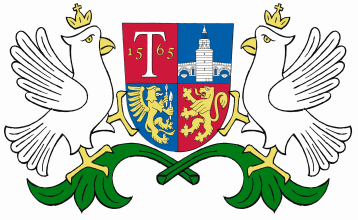                           ОБЩИНА     ТРЯВНА     О Б Я В Л Е Н И ЕОбщина Трявна  уведомява , че със Заповед № 719/09.12.2019 г. на Кмета на община Трявна е допуснато изработване чрез възлагане от заинтересованите лица на ПУП /подробен устройствен план/ за ЧИ /частично изменение/ на ЗРП – план за регулация и план за застрояване за УПИ І-жил.коплекс, УПИ ХІІІ-жил.коплекс, УПИ ІІІ-20, УПИ ІV-19, УПИ V-18 и УПИ VІ-17,  кв. 2  по плана на кв.Раданци, общ. Трявна, с цел поставяне на вътрешните регулационни линии  на УПИ ІV-19 в съответствие с имотните граници на поземлен имот с идентификатор 73403.104.18  по кадастралната карта на  гр. Трявна. 